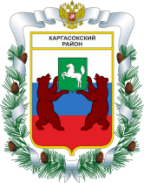 МУНИЦИПАЛЬНОЕ ОБРАЗОВАНИЕ «Каргасокский район»ТОМСКАЯ ОБЛАСТЬДУМА КАРГАСОКСКОГО РАЙОНАВ соответствии с пунктом 10 статьи 40 Федерального закона от 06.10.2003 №131-ФЗ «Об общих принципах организации местного самоуправления в Российской Федерации», руководствуясь статьей 29 Устава муниципального образования «Каргасокский район», рассмотрев заявление депутата Думы Каргасокского района шестого созыва по двухмандатному избирательному округу № 2 Винокурова Сергея Сергеевича от 27.09.2021 года, Дума Каргасокского района РЕШИЛА:1. Считать досрочно прекращенными полномочия депутата Думы Каргасокского района шестого созыва по двухмандатному избирательному округу №2 Винокурова Сергея Сергеевича с 27 сентября 2021 года  на основании его письменного заявления о сложении депутатских полномочий.2. Направить настоящее решение в Территориальную избирательную комиссию Каргасокского района. 3. Настоящее решение вступает в силу со дня его официального опубликования (обнародования).Глава Каргасокского района						             А.П. АщеуловРЕШЕНИЕРЕШЕНИЕРЕШЕНИЕ03.11.2021№ 81с. Каргасокс. КаргасокО досрочном прекращении полномочий депутата Думы Каргасокского района шестого созыва по двухмандатному избирательному округу №2 Винокурова Сергея Сергеевича Заместитель Председателя ДумыКаргасокского района                             И.В. Кирин 